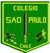 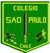                                                                          Guía N°8                                                     22/03/231.- Resuelve las operaciones



























2.- Lee y resuelve, usa la tabla para el desarrollo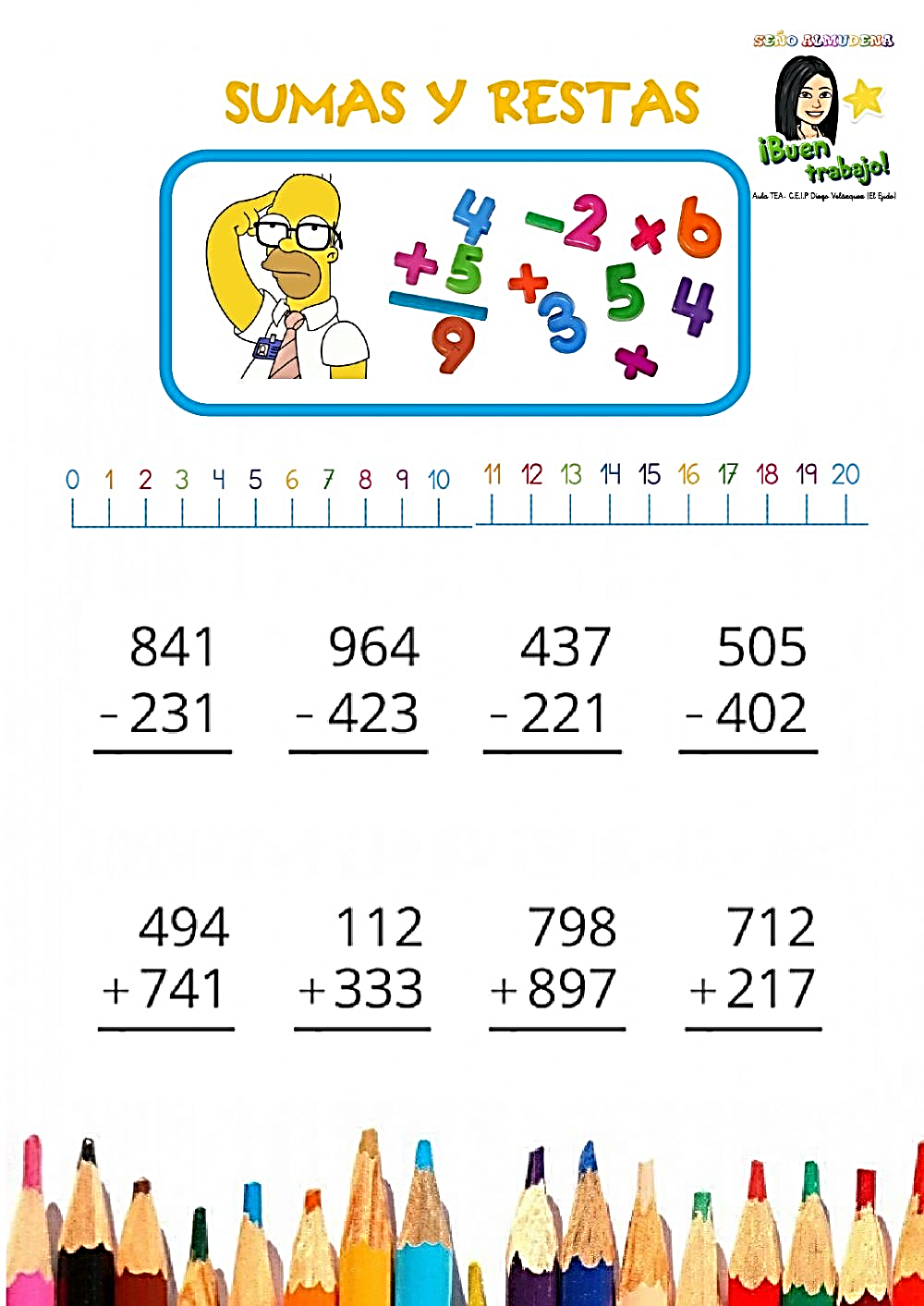 Juan tenía unas bolsas con 456 dulces y vendió un total de 233, ¿cuántos dulces le quedaron?La señora Rosa tenía 221 yogurt en su almacén, y el fin de semana vendió 101, ¿cuántos le quedaron?Don Juan embala 439 cajas de frutillas el día lunes. El día martes embala  50 cajas más, ¿cuántas cajas de frutilla embala en ambos días?DATOSOPERACIÓNRESPUESTADATOSOPERACIÓNRESPUESTA